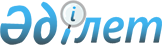 О внесении изменений в решение Аральского районного маслихата Кызылординской области от 31 декабря 2020 года № 479 "О бюджете города Аральск на 2021-2023 годы"Решение Аральского районного маслихата Кызылординской области от 24 декабря 2021 года № 165
      Аральский районный маслихат Кызылординской области РЕШИЛ:
      1. Внести в решение Аральского районного маслихата Кызылординской области "О бюджете города Аральск на 2021-2023 годы" от 31 декабря 2020 года № 479 (зарегистрировано в Реестре государственной регистрации нормативных правовых актов за номером 8110) следующие изменения:
      пункт 1 изложить в новой редакции:
      1. Утвердить бюджет города Аральск на 2021-2023 годы согласно приложениям 1, 2, 3 в том числе на 2021 год в следующих объемах:
      1) доходы – 349 751,2 тысяч тенге, в том числе:
      налоговые поступления – 69 796 тысяч тенге;
      неналоговые поступления – 3 032 тысяч тенге;
      поступления от продажи основного капитала – 274,0 тысяч тенге;
      поступления трансфертов – 276 649,2 тысяч тенге;
      2) затраты – 370 093,7 тысяч тенге;
      3) чистое бюджетное кредитование – 0;
      бюджетные кредиты – 0;
      погашение бюджетных кредитов – 0;
      4) сальдо по операциям с финансовыми активами – 0;
      приобретение финансовых активов – 0;
      поступления от продажи финансовых активов государства – 0;
      5) дефицит (профицит) бюджета – -20 342,5 тысяч тенге;
      6) финансирование дефицита (использование профицита) – 20 342,5 тысяч тенге.".
      Приложение 1 указанного решения изложить в новой редакции согласно приложению к настоящему решению.
      2. Настоящее решение вводится в действие с 1 января 2021 года и подлежит официальному опубликованию. Бюджет города Аральск на 2021 год
					© 2012. РГП на ПХВ «Институт законодательства и правовой информации Республики Казахстан» Министерства юстиции Республики Казахстан
				
      Секретарь Аральского районного маслихата 

Б. Турахметов
Приложение к решениюАральского районного маслихатаот "24" декабря 2021 года № 165Приложение 1 к решениюАральского районного маслихатаот "31" декабря 2020 года № 479
Категория 
Категория 
Категория 
Категория 
Сумма на 
2021 год
(тысяч тенге)
Класс
Класс
Класс
Сумма на 
2021 год
(тысяч тенге)
Подкласс
Подкласс
Сумма на 
2021 год
(тысяч тенге)
Наименование
Сумма на 
2021 год
(тысяч тенге)
1
2
3
4
5
1. Доходы
349 751,2
1
Налоговые поступления
69 796
01
Подоходный налог
13 263
2
Индивидуальный подоходный налог
13 263
04
Hалоги на собственность
56 309
1
Hалоги на имущество
905
3
Земельный налог
4 850
4
Налог на транспортные средства
50 554
05
Внутренние налоги на товары, работы и услуги
224
4
Сборы за ведение предпринимательской и профессиональной деятельности
224
2
Неналоговые поступления
3 032
01
Доходы от государственной собственности
2 780
5
Доходы от аренды имущества, находящегося в государственной собственности
2 780
06
Прочие неналоговые поступления
252
1
Прочие неналоговые поступления
252
3
Поступления от продажи основного капитала
274
01
Продажа государственного имущества, закрепленного за государственными учреждениями
274
1
Продажа государственного имущества, закрепленного за государственными учреждениями
274
4
Поступления трансфертов
276 649,2
02
Трансферты из вышестоящих органов государственного управления
276 649,2
3
Трансферты из бюджета района (города областного значения) 
276 649,2
Функциональная группа
Функциональная группа
Функциональная группа
Функциональная группа
Сумма на 
2021 год
Администратор бюджетных программ
Администратор бюджетных программ
Администратор бюджетных программ
Сумма на 
2021 год
Программа
Программа
Сумма на 
2021 год
Наименование
Сумма на 
2021 год
2. Расходы
370 093,7
01
Государственные услуги общего характера
141 995
124
Аппарат акима города районного значения, села, поселка, сельского округа
141 995
001
Услуги по обеспечению деятельности акима города районного значения, села, поселка, сельского округа
141 995
07
Жилищно-коммунальное хозяйство
196 584,5
124
Аппарат акима города районного значения, села, поселка, сельского округа
196 584,5
008
Освещение улиц населенных пунктов
65 552,3
009
Обеспечение санитарии населенных пунктов
78 852
011
Благоустройство и озеленение населенных пунктов
52 180,2
08
Культура, спорт, туризм и информационное пространство
31 161
124
Аппарат акима города районного значения, села, поселка, сельского округа
31 161
006
Поддержка культурно-досуговой работы на местном уровне
31 161
15
Трансферты
353,2
124
Аппарат акима города районного значения, села, поселка, сельского округа
353,2
048
Возврат неиспользованных (недоиспользованных) целевых трансфертов
353,2
3.Чистое бюджетное кредитование
0
Бюджетные кредиты
0
5
Погашение бюджетных кредитов
0
4. Сальдо по операциям с финансовыми активами
0
Приобретение финансовых активов
0
5. Дефицит (профицит) бюджета
-20 342,5
6. Финансирование дефицита (использование профицита) бюджета
20 342,5
8
Используемые остатки бюджетных средств
20 342,5
1
Свободные остатки бюджетных средств
20 342,5
01
Свободные остатки бюджетных средств
20 342,5
2
Остатки бюджетных средств на конец отчетного периода
0
01
Остатки бюджетных средств на конец отчетного периода
0